РЕСПУБЛИКА  ДАГЕСТАН СОБРАНИЕ  ДЕПУТАТОВ МУНИЦИПАЛЬНОГО РАЙОНА«МАГАРАМКЕНТСКИЙ  РАЙОН»РЕШЕНИЕ «14» сентября 2021 г.                                                                          № 38 -VIIсд                           с.МагарамкентОтчет  директора ГКУ РД «Центр занятости населения в МО «Магарамкентский район» «О результатах деятельности за 2020-2021гг.Заслушав отчет директора ГКУ РД «Центр занятости населения в МО «Магарамкентский район» «О результатах деятельности  за  2020-2021 гг»   Собрание депутатов муниципального района «Магарамкентский район»   РЕШАЕТ: 1.Считать отчет Директора ГКУ РД «Центр занятости населения в МО «Магарамкентский район» «О результатах деятельности за 2020 – 2021гг » удовлетворительной.2.Настоящее решение разместить на официальном сайте муниципального района «Магарамкентский район».Председателя                                                                                                                   Собрания депутатов                                                                                МР «Магарамкентский район»                                           Н.А.Алияров.     Уважаемые депутаты!на Ваше рассмотрение вносится отчет о проделанной работе Центром занятости  населения в МО «Магарамкентский район» за                    2020 - 2021гг.          Деятельность центра занятости населения заключается в  реализации основных направлений активной политики на рынке труда, предусмотренных Программой содействия занятости населения Республики Дагестан , утвержденной постановлением Правительства Республики Дагестан от 29 декабря 2012 года №645, и Программой по обеспечению дополнительных мероприятий по снижению напряженности на рынке труда Республики Дагестан , утвержденным постановлением Правительства Республики Дагестан от 16 января 2012 года № 21,  и приказом Министерства труда и социального развития Республики Дагестан от 17 февраля 2014 года № 01/2-70.          В целях содействия трудоустройству безработных граждан, Государственное Казённое Учреждение Центр занятости населения в МО «Магарамкентский р-н» проводит ежедневную работу по снижению напряжённости на рынке труда, обеспечению реализации государственных гарантий в области занятости населения в соответствии с законодательством Российской Федерации «Закон о занятости населения в РФ» и с Административным регламентом Федеральной службы по труду и занятости.             Государственная политика на рынке труда Магарамкентского района проводится в двух основных формах:   - путём поддержки граждан выплатами пособия по безработице;  - путём создания новых рабочих мест, повышения уровня занятости и преодоление уровня безработицы путём обучения и переобучения работников.  Особое внимание хочу обратить на изменения в законодательстве и реализацию в 2020 году национальных проектов. В марте 2020 года служба занятости временно перешла на новый режим работы в связи с угрозой распространения новой коронавирусной инфекции. Из-за приостановки деятельности предприятий и организаций в это сложное время многие граждане района работающие как в районе так и за пределами Республики лишились работы или вынуждены были закрыть индивидуальное предпринимательство, поэтому численность безработных граждан Магарамкентского района резко выросло. Только через портал госуслуг за период с 09 апреля по декабрь 2020 года обратились за пособием по безработице 6238 человек. А за период с 01 января по 31 декабря 2020 года было подано заявлений за содействием в поиске работы в районную службу занятости населения обратилось почти 7284  человек, из них признаны безработными 5577 человек. Если сравнить с аналогичным периодом 2019 года, то количество обратившихся возросло на   486%, а признанных на   460% соответственно. В 2021 году продолжается тенденция обращающихся за государственной поддержкой через портал госуслуг, так как временные меры регистрации и перерегистрации безработных граждан были продлены до конца 2021 года.        Центр занятости населения в 2020 - 2021 году не смог в полном объёме заниматься трудоустройством населения по причине того, что на территории Магарамкентского района действовали ограничительные меры, однако в рамках программы по государственной поддержке работодателей в условиях пандемии были созданы 60 новых рабочих мест с частичной оплатой труда за счёт государственного бюджета на предприятиях Магарамкентского района. В организации данного мероприятия приняли 4 работодателя. В 2021 году реализована программа государственной поддержки предпринимателей создающих рабочие места за счёт субсидий  через фонд социального страхования. Предприниматели должны были трудоустроить безработных граждан зарегистрированных в 2020 году, для снятия напряжённости на рынке труда. В этой программе участвовали 11 работодателей с трудоустройством 141 безработного гражданина. Так же заключены с безработными гражданами 40 социальных контракта с выплатой по 10680 рублей в случае их трудоустройства.  За период с 01 января 2020 года по 31 августа 2021 года по мероприятиям активной политики из категории испытывающих трудности в поиске подходящей работы трудоустроено - 22 чел.; - безработных граждан в возрасте от 18 до 20 лет из числа выпускников образовательных учреждений начального и среднего профессионального образования, ищущих работу впервые - 8 чел;         - оказаны государственные услуги по организации проведения общественных работ- 60 чел;   - выделена финансовая помощь для создания и регистрации индивидуального предпринимательства - 12 чел.;   - трудоустроено 10 несовершеннолетних граждан, в том числе восемь из них - стоящие в комиссии по делам несовершеннолетних.        Рынок труда инвалидов является особым социально-демографическим сегментом российской экономики, подчиняющимся собственным закономерностям, которые необходимо учитывать в политике занятости. Среди признанных безработными есть лица, получившие инвалидность в результате заболеваний, травм, есть пострадавшие на производстве и в ходе боевых действий, есть инвалиды детства. Несмотря на законы о квотировании рабочих мест для инвалидов, принимаемые на уровне субъектов Федерации, работодатели стремятся найти причины для отказа инвалиду в трудоустройстве. Министерством труда и социального развития Республики Дагестан разработана возможность субсидирования работодателей, которые намерены трудоустроить инвалида и создания для него оснащённого рабочего места или создание инфраструктуры. Для полного предоставления государственных услуг лицам с ограниченными возможностями в центре занятости населения созданы все условия сопровождения.             Для формирования и использования более полной информации о банке данных по вакансиям, специалистами Центра занятости ведётся выездная работа для выявления на предприятиях и организациях свободных рабочих мест и неформальной занятости. В этом направлении с Центром занятости активно сотрудничают такие предприятия как Магарамкентская ЦРБ, Управление народного образования, ЖКХ, Администрация района и главы администраций сельских поселений.             Профессиональным обучением воспользовались и получили новую специальность 28 безработных граждан. В рамках нацпроекта «Демография» осуществлялся региональный проект «Старшее поколение» по организации профессионального обучения граждан предпенсионного возраста, в результате 5 человек получили новую профессию. В рамках федерального проекта «Содействие занятости женщин находящихся в отпуску по уходу за детьми » 3 женщины получили дополнительно профессиональное образование. Инспектором по профессиональному обучению проводится работа по психологической поддержке, консультации по социальной адаптации и профессиональной ориентации безработных граждан. Однако из-за ограничительных мер, консультации по профессиональной ориентации для выбора рабочих специальностей среди выпускников общеобразовательных школ не были проведены. Хочется обратить внимание работодателей района, чтобы зарегистрировались на сайте "Работа в России", на интернет ресурсах Министерства труда и нашего центра занятости для того, чтобы они могли подавать заявления о потребности в рабочей силе и вакантных должностях, узнавать о самих вакансиях как в Магарамкентском районе, так и за пределами нашего региона. Центр занятости постоянно информирует граждан Магарамкентского р-на о возможностях единого портала «Работа в России», как пользоваться им, о возможностях самостоятельно размещать свои резюме, а работодателям подбор необходимых работников. Организация трудоустройства граждан за пределы Республики Дагестан осуществляется на основании вакансий и вакантных должностей, имеющихся на предприятиях других регионов Российской Федерации. Указанная работа проводится в сотрудничестве с органами исполнительной власти и представителями Центров занятости населения.Республике проходит набор граждан, желающих работать на заводе "Камаз". Условия и заработная плата вполне достойная (от 60 тыс. руб. и выше с возможностью обучаться необходимой профессии бесплатно). В Краснодарском крае на ООО "Краснодаргазстрой" вахтовым методом требуются рабочие для работы в районах крайнего севера, а РЖД - для строительства железных  дорог. Хочется обратиться к депутатам с просьбой донести эту информацию для своих избирателей и по всем интересующим вопросам переезда, переселения для трудоустройства в других регионах России обращаться в центр занятости населения. Любой специалист даст исчерпывающую информацию.Спасибо за внимание.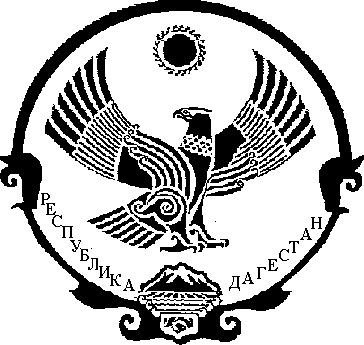 